Приемная семья для граждан пожилого возраста и инвалидовПриемная семья является формой оказания социальной помощи гражданам пожилого возраста и инвалидам путем организации совместного проживания и ведения общего хозяйства лиц, нуждающихся в социальных услугах, и лиц, изъявивших желание организовать приемные семьи, на основании договоров об организации приемной семьи с выплатой ежемесячного денежного вознаграждения лицам, организовавшим приемные семьи.Организовать приемную семью может имеющий место жительства на территории Красноярского края совершеннолетний дееспособный гражданин, изъявивший желание проживать совместно с лицом (или лицами), нуждающимся (или нуждающимися) в социальных услугах, не являющийся близким родственником лицу, нуждающемуся в социальных услугах (дети, супруги, родители, бабушки, дедушки, дяди, тети, племянники, братья и сестры), а также усыновителем или усыновленным.Перечень документов необходимых для организации приемной семьиЛицо, изъявившее желание организовать приемную семью и лицо, нуждающееся в социальных услугах, предоставляют в территориальное отделение краевого государственного казенного учреждения «Управление социальной защиты населения» по месту своего жительства или месту жительства второго лица заявление о желании организовать приемную семью и следующие документы: копия паспорта;выписка из финансового лицевого счета и копии документов, подтверждающих правовые основания владения и пользования жилым помещением; справки учреждений здравоохранения о состоянии здоровья и отсутствии хронического алкоголизма, наркомании, токсикомании, карантинных инфекционных заболеваний, активных форм туберкулеза, тяжелых психических расстройств, венерических и других заболеваний, требующих лечения в специализированных учреждениях (для лица, изъявившего желание организовать приемную семью, справки предоставляют все совместно с ним проживающие члены семьи);справку учреждения здравоохранения о нуждаемости в постоянном постороннем уходе, кроме инвалидов I группы (только для лица, нуждающегося в социальных услугах); письменное согласие всех совершеннолетних совместно проживающих членов семьи, 
в том числе временно отсутствующих членов семьи, а также письменное согласие наймодателя, если жилое помещение предоставлено по договору социального найма, или собственника жилого помещения, если жилое помещение принадлежит на праве собственности другому лицу (предоставляет лицо, в жилом помещении которого будет проживать приемная семья).Размер ежемесячного денежного вознаграждения зависит от географического положения муниципального образования края и в 2023 году составил:- при организации приемной семьи с лицом не являющимся инвалидом I группы 
от 10 254,00 рублей до 16 664,00 рублей; - при организации приемной семьи с инвалидом I группы от 15 382,00 рублей до 24 995,00 рублей. Выплата денежного вознаграждения устанавливается за каждое принятое в приемную семью лицо, нуждающееся в социальных услугах.Если Вас заинтересовал вопрос по созданию приемной семьи или Вы сами нуждаетесь в таковой, обращайтесь в ТО КГКУ «УСЗН» по г. Дивногорску по адресу: г. Дивногорск, ул. Комсомольская, д. 2, каб. 109, тел. 83914433182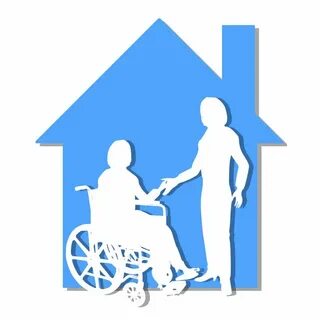  Закон Красноярского края от 08.07.2010 
№ 10-4866 «Об организации приемных семей для граждан пожилого возраста и инвалидов 
в Красноярском крае» 